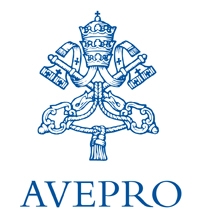 Cuestionario para estudiantesUnidades de servicioInformación sobre el estudianteEstudiante a tiempo completo Sí           No   Tipo de matrícula: Normal  Repitiendo curso  Con exámenes pendientes  Otro   Año de los estudios universitarios:    1  2  3  4  5 6 Otros comentarios / sugerencias (por favor, especifique)…………………………………………………………………………………………………………Fecha:	____________________ (dd/mm/aa)MUCHAS GRACIAS POR SU COLABORACIÓNPor favor, exprese su acuerdo o desacuerdo con las siguientes afirmaciones: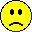 Completamente en desacuerdoEn desacuerdo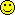 De acuerdo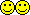 Completamente de acuerdoNO PROCEDELA UNIDAD DE SERVICIO OFRECE UN SERVICIO SATISFACTORIO EN LO QUE RESPECTA A:LA UNIDAD DE SERVICIO OFRECE UN SERVICIO SATISFACTORIO EN LO QUE RESPECTA A:LA UNIDAD DE SERVICIO OFRECE UN SERVICIO SATISFACTORIO EN LO QUE RESPECTA A:LA UNIDAD DE SERVICIO OFRECE UN SERVICIO SATISFACTORIO EN LO QUE RESPECTA A:LA UNIDAD DE SERVICIO OFRECE UN SERVICIO SATISFACTORIO EN LO QUE RESPECTA A:LA UNIDAD DE SERVICIO OFRECE UN SERVICIO SATISFACTORIO EN LO QUE RESPECTA A:1. horario2. capacidad resolutiva3. servicio de información4. número de personal5. competencia del personalLA BIBLIOTECA OFRECE UN SERVICIO SATISFACTORIO EN LO QUE RESPECTA A:LA BIBLIOTECA OFRECE UN SERVICIO SATISFACTORIO EN LO QUE RESPECTA A:LA BIBLIOTECA OFRECE UN SERVICIO SATISFACTORIO EN LO QUE RESPECTA A:LA BIBLIOTECA OFRECE UN SERVICIO SATISFACTORIO EN LO QUE RESPECTA A:LA BIBLIOTECA OFRECE UN SERVICIO SATISFACTORIO EN LO QUE RESPECTA A:LA BIBLIOTECA OFRECE UN SERVICIO SATISFACTORIO EN LO QUE RESPECTA A:1. horario2. número de personal3. asientos adecuados4. competencia del personal5. disponibilidad de libros6. servicio de préstamo7. servicio informático8. fotocopiadora / servicios de impresiónLA HEMEROTECA OFRECE UN SERVICIO SATISFACTORIO EN LO QUE RESPECTA A:LA HEMEROTECA OFRECE UN SERVICIO SATISFACTORIO EN LO QUE RESPECTA A:LA HEMEROTECA OFRECE UN SERVICIO SATISFACTORIO EN LO QUE RESPECTA A:LA HEMEROTECA OFRECE UN SERVICIO SATISFACTORIO EN LO QUE RESPECTA A:LA HEMEROTECA OFRECE UN SERVICIO SATISFACTORIO EN LO QUE RESPECTA A:LA HEMEROTECA OFRECE UN SERVICIO SATISFACTORIO EN LO QUE RESPECTA A:1. horario2. número de personal3. asientos adecuados4. competencia del personal5. disponibilidad de publicaciones periódicas6. servicio de préstamo7. servicio informático8. fotocopiadora/servicios de impresiónLA SALA DE INFORMÁTICA OFRCE UN SERVICIO SATISFACTORIO EN LO QUE RESPECTA A:LA SALA DE INFORMÁTICA OFRCE UN SERVICIO SATISFACTORIO EN LO QUE RESPECTA A:LA SALA DE INFORMÁTICA OFRCE UN SERVICIO SATISFACTORIO EN LO QUE RESPECTA A:LA SALA DE INFORMÁTICA OFRCE UN SERVICIO SATISFACTORIO EN LO QUE RESPECTA A:LA SALA DE INFORMÁTICA OFRCE UN SERVICIO SATISFACTORIO EN LO QUE RESPECTA A:LA SALA DE INFORMÁTICA OFRCE UN SERVICIO SATISFACTORIO EN LO QUE RESPECTA A:1. horario2. disponibilidad de asientos3. soporte técnico4. asistencia del personalEL AULARIO ES SATISFACTORIO EN LO QUE RESPECTA A:EL AULARIO ES SATISFACTORIO EN LO QUE RESPECTA A:EL AULARIO ES SATISFACTORIO EN LO QUE RESPECTA A:EL AULARIO ES SATISFACTORIO EN LO QUE RESPECTA A:EL AULARIO ES SATISFACTORIO EN LO QUE RESPECTA A:EL AULARIO ES SATISFACTORIO EN LO QUE RESPECTA A:1. asientos satisfactorios2. iluminación suficiente 3. acústica4. aire acondicionado/calefacción5. equipamiento tecnológicoSATISFACCIÓN CON OTROS SERVICIOSSATISFACCIÓN CON OTROS SERVICIOSSATISFACCIÓN CON OTROS SERVICIOSSATISFACCIÓN CON OTROS SERVICIOSSATISFACCIÓN CON OTROS SERVICIOSSATISFACCIÓN CON OTROS SERVICIOS1. sala de estudios2. cafeterías3. restaurante/cantinas(s)4. limpieza de las áreas públicas5. instalaciones deportivas